            Year 3 Learning from Home Grid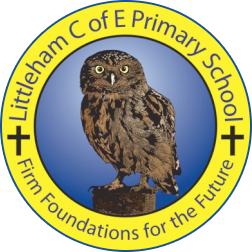 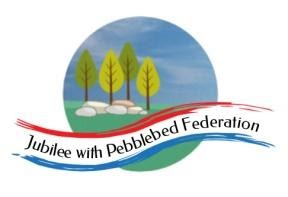 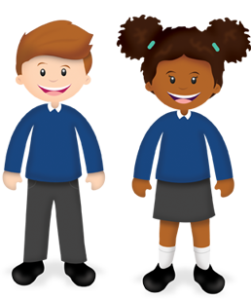 Week Beginning 10.05.21MondayReading (30 minutes)If you haven’t already, please complete this week’s reading comprehension assignment by reading the text through and answering the questions on the quiz. You can read a book on bug club, your current book from the library or you can read a book of your own. English (1 hour)https://classroom.thenational.academy/lessons/to-edit-our-writing-cnk62rPlease take a photo and email it back to me at   Y3Teacher@littleham.devon.sch.uk Maths (1 hour)https://classroom.thenational.academy/lessons/understanding-that-clocks-have-more-than-one-scale-64wpaeSciencehttps://www.bbc.co.uk/bitesize/topics/z9bbkqt/articles/z2ym2p3TuesdayReading (30 minutes)If you haven’t already, please complete this week’s reading comprehension assignment by reading the text through and answering the questions on the quiz. You can read a book on bug club, your current book from the library or you can read a book of your own. English (1 hour)https://classroom.thenational.academy/lessons/to-practise-writing-speech-6rrpacPlease take a photo and email it back to me at   Y3Teacher@littleham.devon.sch.uk Maths (1 hour)https://classroom.thenational.academy/lessons/reading-analogue-time-to-the-nearest-minute-cdgkjdPlease take a photo and email it back to me at   Y3Teacher@littleham.devon.sch.uk PSHE (30 minutes)https://classroom.thenational.academy/lessons/i-have-rights-64v3etWednesdayReading (30 minutes)If you haven’t already, please complete this week’s reading comprehension assignment by reading the text through and answering the questions on the quiz. You can read a book on bug club, your current book from the library or you can read a book of your own. English (1 hour)https://classroom.thenational.academy/lessons/to-investigate-homophones-cruk2tPlease take a photo and email it back to me at   Y3Teacher@littleham.devon.sch.uk Maths (1 hour)https://classroom.thenational.academy/lessons/telling-the-time-to-am-and-pm-68w3cdPlease take a photo and email it back to me at   Y3Teacher@littleham.devon.sch.uk Geographyhttps://www.bbc.co.uk/bitesize/topics/z849q6f/articles/zd9cxycThursday Reading (30 minutes)If you haven’t already, please complete this week’s reading comprehension assignment by reading the text through and answering the questions on the quiz. You can read a book on bug club, your current book from the library or you can read a book of your own. English (1 hour)https://classroom.thenational.academy/lessons/to-revise-apostrophes-for-contraction-and-singular-possession-c9j64cPlease take a photo and email it back to me at   Y3Teacher@littleham.devon.sch.uk Maths (1 hour)https://classroom.thenational.academy/lessons/telling-minutes-past-on-a-digital-clock-cguk2cPlease take a photo and email it back to me at   Y3Teacher@littleham.devon.sch.uk Geography (1 hour) https://classroom.thenational.academy/lessons/what-are-fold-mountains-61hp2rFriday Reading (30 minutes)If you haven’t already, please complete this week’s reading comprehension assignment by reading the text through and answering the questions on the quiz. You can read a book on bug club, your current book from the library or you can read a book of your own. Englishhttps://classroom.thenational.academy/lessons/to-continue-to-write-the-opening-with-speech-cmu34tMathshttps://classroom.thenational.academy/lessons/reading-and-ordering-time-presented-in-different-ways-64uk8cMusichttps://classroom.thenational.academy/lessons/exploring-3-beats-in-a-bar-ccukcc